COHDRL DISCIPLINE REPORT 2019This report sheet MUST be filled in and sent to the Discipline Secretary Tony Randerson 
tonyranderson1946@gmail.com and Sasch Brook sasch.brook@cofha.co.uk within 72 hours of the incident along with any supporting evidence.Please follow the discipline procedure.  NO further evidence will be accepted after the timescales have lapsed.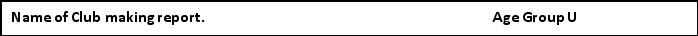 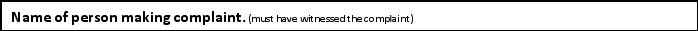 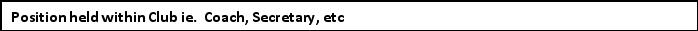 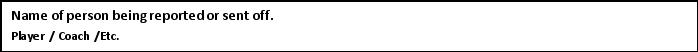 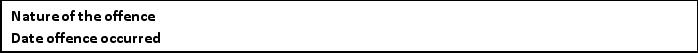 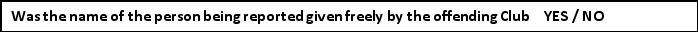 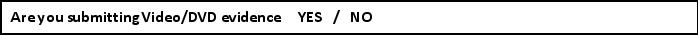 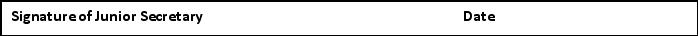 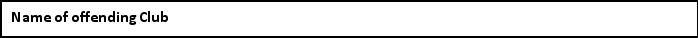 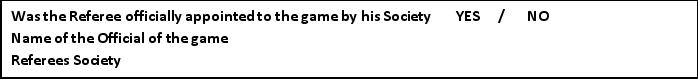 